西伊豆町ならではの特産品食べてみませんか？☆商品は会場及びはんばた市場にて販売しています。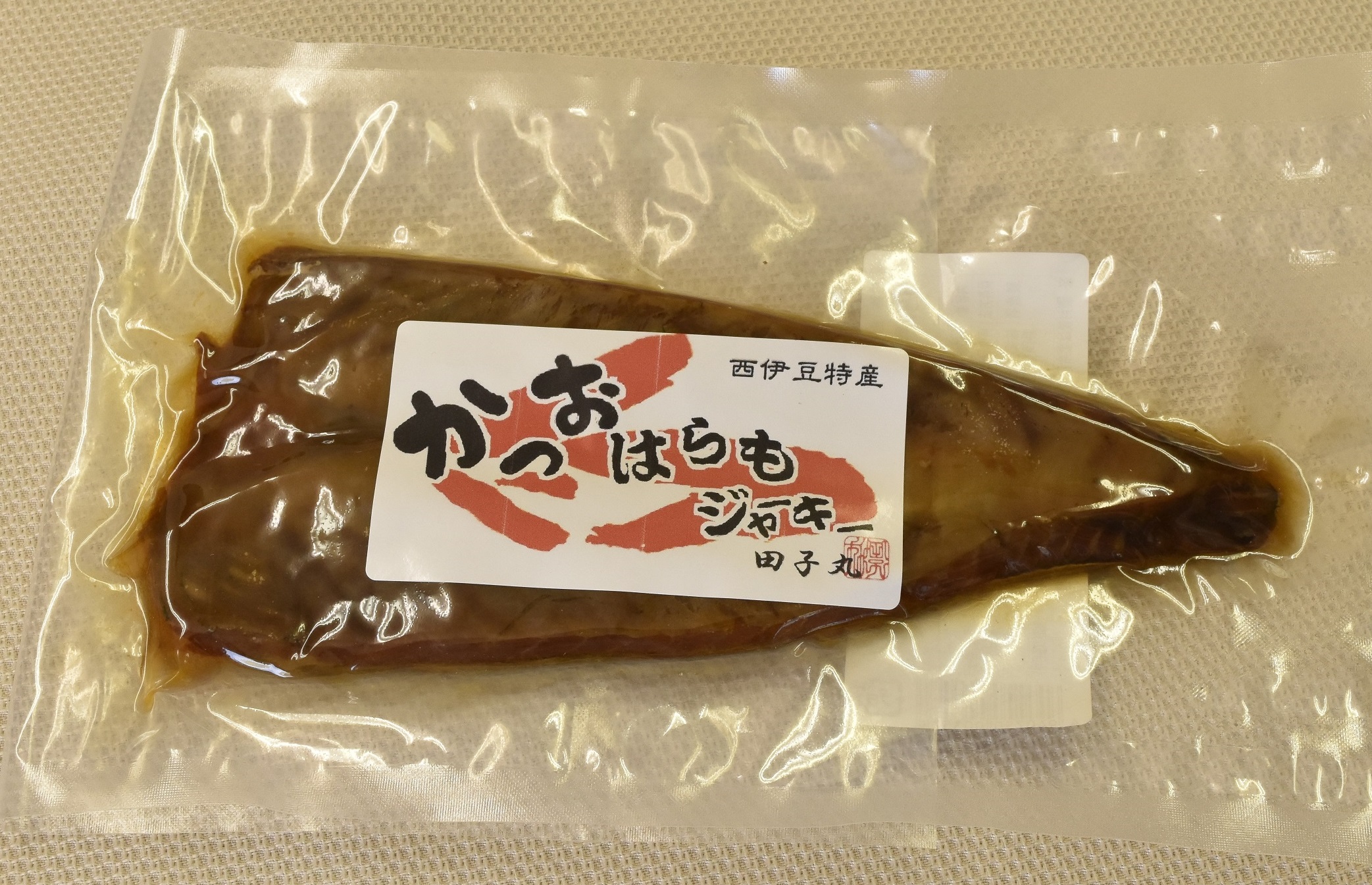 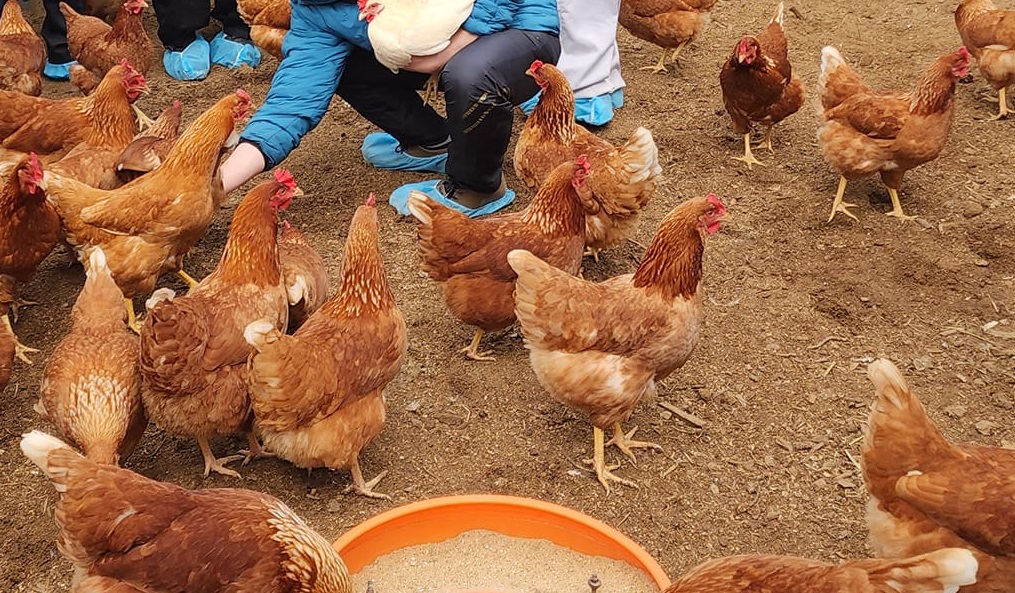 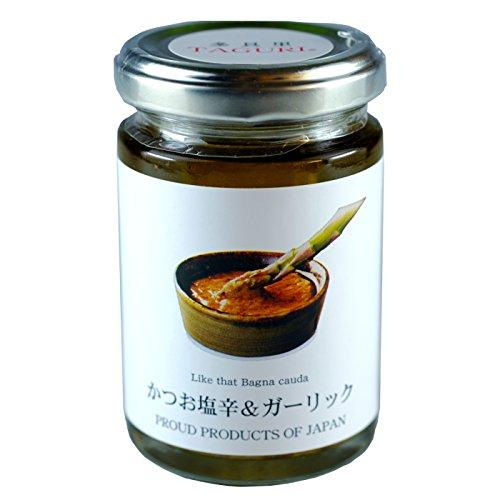 主催　西伊豆町商工会商業部会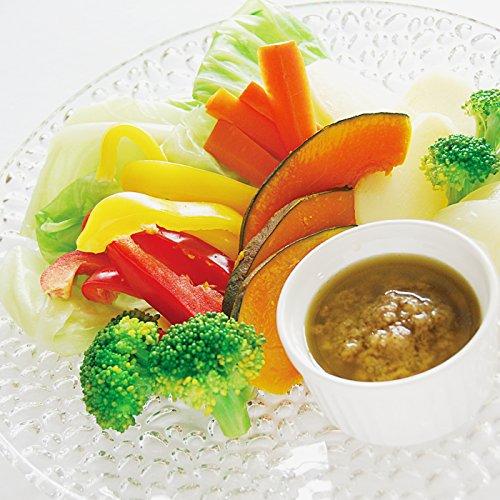 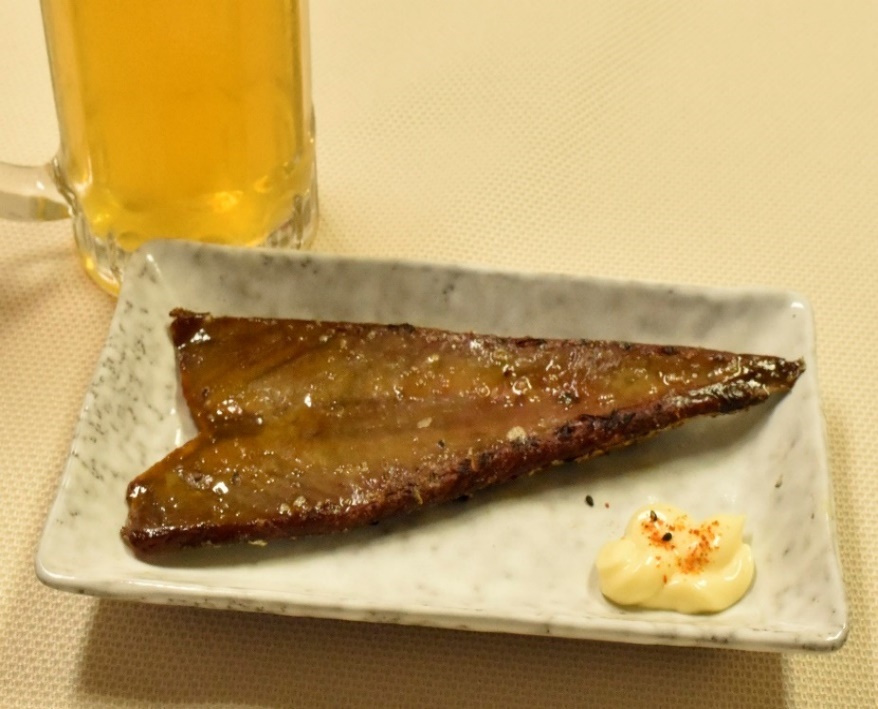 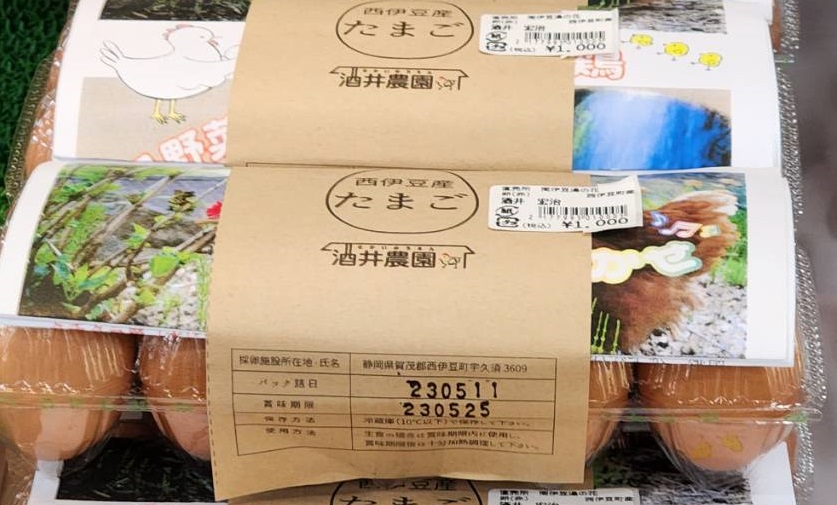 多具里かつお塩辛＆ガーリック㈲三角屋水産かつおハラモジャーキー㈱田子丸西天城高原極上たまごたべて見てご卵酒井農園